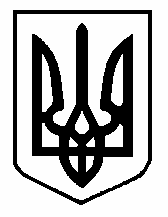 НАКАЗпо ГАННІВСЬКІЙ ЗАГАЛЬНООСВІТНІЙ ШКОЛІ І-ІІІ СТУПЕНІВПЕТРІВСЬКОЇ РАЙОННОЇ РАДИ КІРОВОГРАДСЬКОЇ ОБЛАСТІвід 04 квітня 2019 року                                                                                                 № 92с. ГаннівкаПро графік проведення ДПАта затвердження списків учнівдля проходження ДПАЗгідно комплексних заходів про порядок закінчення 2018/2019 н.р.НАКАЗУЮ:Затвердити графік проведення державної підсумкової атестації у 4, 9 класах (додаток 1, 3, 5).Затвердити списки учнів 4, 9 класів для проходження державної підсумкової атестації (додаток 2, 4, 6).Контроль за виконанням даного наказу покласти на заступника директора з навчально-виховної роботи Ганнівської загальноосвітньої школи І-ІІІ ступенів ГРИШАЄВУ О.В., завідувача Володимирівської загальноосвітньої школи І-ІІ ступенів, філії Ганнівської загальноосвітньої школи І-ІІІ ступенів МІЩЕНКО М. І., на завідувача Іскрівської загальноосвітньої школи І-ІІІ ступенів, філії Ганнівської загальноосвітньої школи І-ІІІ ступенів ЯНИШИНА В.М. Директор школи                                                                        О.КанівецьЗ наказом ознайомлені:                                                              О.ГришаєваВ.ЯнишинМ.МіщенкоДодаток 1до наказу директора школи від 04 квітня 2019 року № 92                                                                        Затверджую                                                                        Директор школи                                                                        _________О. Канівець                                                                         04.04.2019 рокуГрафік проведення державної підсумкової атестаціїу 4 та 9 класі Ганнівської загальноосвітньої школи І-ІІІ ступенів у 2018/2019 навчальному році.Додаток 2до наказу директора школи від 04 квітня 2019 року № 92                                                                        Затверджую                                                                        Директор школи                                                                        _________О. Канівець                                                                         04.04.2019 рокуСписки учнів Ганнівської загальноосвітньої школи І-ІІІ ступенівдля проходження державної підсумкової атестації4 клас:Бастрон Олександр СергійовичБережна Анастасія АнатоліївнаГайнутдінова Дарія НаїлівнаГуковська Надія ПетрувнаДуденко Давид СергійовичДяченко Євген АнатолійовичЗюзіков Дмитро ВалентиновичЛевенець Андрій ВікторовичЛяхович Олексій Іванович9 клас:Антоненко Андрій ІгоровичБіла Катерина ВіталіївнаСлюсар Аліна ЄдуардівнаВасильєв Олександр СергійовичЗорін В’ячеслав МаксимовичІванова Катерина МиколаївнаКоваленко Валерія ОлександрівнаЛевенець Єдизавета ВікторівнаМазничка Владислав СергійовичМіркевич Олег ВасильовичНемазана Ілона СергіївнаСіденко Вадим ІгоровичТищенко Андрій ВасильовичШкарбун Руслан КостянтиновичДодаток 3до наказу директора школи від 04 квітня 2019 року № 92ГРАФІК ПРОВЕДЕННЯ ДПАу Володимирівській загальноосвітній школі І-ІІ ступенів, філії Ганнівської загальноосвітньої школи І-ІІІ ступенів в 4 та 9 класіза 2018/2019н.р.Додаток 4до наказу директора школи від 04 квітня 2019 року № 92Списки учнів Володимирівської загальноосвітньої школи І-ІІ ступенів, філії Ганнівської загальноосвітньої школи І-ІІІ ступенів для проходження державної підсумкової атестаціїДодаток 5до наказу директора школи від 04 квітня 2019 року № 92ГРАФІК ПРОВЕДЕННЯ ДПА в Іскрівській загальноосвітній школі І-ІІІ  ступенів, філії Ганнівської загальноосвітньої школи І-ІІІ ступенів за 2018/2019н.р.  9 клас4класДодаток 6до наказу директора школи від 04 квітня 2019 року № 92Списки учнів в Іскрівській загальноосвітній школі І-ІІІ ступенів, філії Ганнівської загальноосвітньої школи І-ІІІ ступенів 9 клас4 класКласДатаПредметЧас початку ДПАГолова атестаційної комісіїУчитель,що атестує414.05. 2019 Українська мова та літературне читання9.20(другий урок)Гришаєва О.В.Висторопська Н.С.416.05.2019Математика9.20(другий урок)Гришаєва О.В.Висторопська Н.С.903.06. 2019Українська мова  9.00Канівець О.М.Щурик О.О.906.06.2019Математика 9.00Канівець О.М.Коваленкова С.М.911.06.2019Правознавство. 9.00Канівець О.М.Гришаєва Л.В.ДатаКласПредметЧас і форма проведенняСклад комісії14 травня4українська мова(література)10.30письмовоПогорєла Т.М. – головаКращенко О.В..-учитель16 травня4математика10.30письмовоПогорєла Т.М. – головаКращенко О.В..-учитель4 червня20199українська мова(диктант)9.00письмовоМіщенко М.І. – головаРябошапка Ю.В.Іванова О.В.7 червня20199математика9.00письмовоМіщенко М.І. – голова Лісайчук Н.С. Чеча М.О.11 червня20199правознавство9.00письмовоМіщенко М.І. – головаДудник Н.В.Рябошапка Ю.В.№ з/п4 класДата народження1Завізіон Гліб Юрійович19.01.20092Ткачук Сергій Валерійович29.08.20093Георгіца Данило Юрійович13.04.20094 Черкас Дар’я Євгеніївна 02.09.20085Поддубний Богдан Геннадійович28..08.20086Дарчук Олег Андрійович04.04.20097Дарбаєв Олександр Артурович28.04.20088Коваленков Антон Артурович28.08.20099Сіденко Валерія Вікторівна26.08.200810Георгіца Ірина Сергіївна19.09.200911Головенко Михайло Андрійович16.05.200812Саліп Станіслав Олександрович27.06.2008№ з/п  9 класДата народження1Гуманенко Вікторія Андріївна14.10.20032Дробот Вадим Олександрович09.05.20043Коломієць Михайло Андрійович01.03.20044Ровінська Єлизавета Юріївна04.01.20045Семеняка Вікторія Олегівна21.06.20046Тимощук Інна Олександрівна24.03.20047Ткач Діана Володимирівна03.01.20048Ткач Олександр Сергійович26.08.20049Ужва Кирило Олександрович20.11.200310Цендра Дарина Євгенівна04.06.2004 11 Черкас Софія Євгеніївна26.04.200412Школярова Надія Андріївна23.04.200413Титаренко Юлія Миколаївна22.08.200414Шматко Андрій Дмитрович04.05.200415Уколова Анастасія Володимирівна18.11.2003Дата проведенняЧасНавчальний предметКласГолова комісіїВчительЧлен комісії04 червня9.00Українська мова9Янишин В.М.Прокопенко Л.П.Скаченко Л.В.07 червня9.00Математика9Янишин В.М.Дусмурадова Л.Г.Бондарєва Н.П.11 червня9.00Правознавство9Янишин В.МБаранько Т.В.Бондарєва Н.П.Дата проведенняЧасНавчальний предметКласГолова комісіїВчитель14.05.198.55Українська мова 4Бондарєва Н.ПАмброзяк І.І.21.05.198.55Математика4Бондарєва Н.ПАмброзяк І.І.№ з/пПрізвище, ім’я, по батьковіДата народженняПримітка1Баранько Віталій Вікторович12.05.20042Вердієв Роман Борисович11.06.20043Єфімова Тетяна Олександрівна19.10.20034Конопатенко Єгор Анатолійович12.03.20045Павловський Олексій Володимирович05.04.20046Парасенко Катерина Євгенівна25.02.20047Поліщук Олена Ігорівна08.12.20038Угніч Анастасія Володимирівна02.01.2004№ з/пПрізвище, ім’я, по батьковіДата народженняПримітка1Заєць Анастасія Анатоліївна26.06.20092Корж Владислав Костянтинович25.10.20083Моргунов Микита Миколайович05.12.20084Ніконенко Іван Павлович05.12.20085Образок Олексій Юрійович09.12.20086Парасенко Ірина Дмитрівна23.08.20087Прихода Карина Сергіївна22.02.20098Приволоцький Володимир Володимирович15.05.20099Старовий Максим Володимирович02.02.200910Текаєв Вадим Максимович01.07.2008